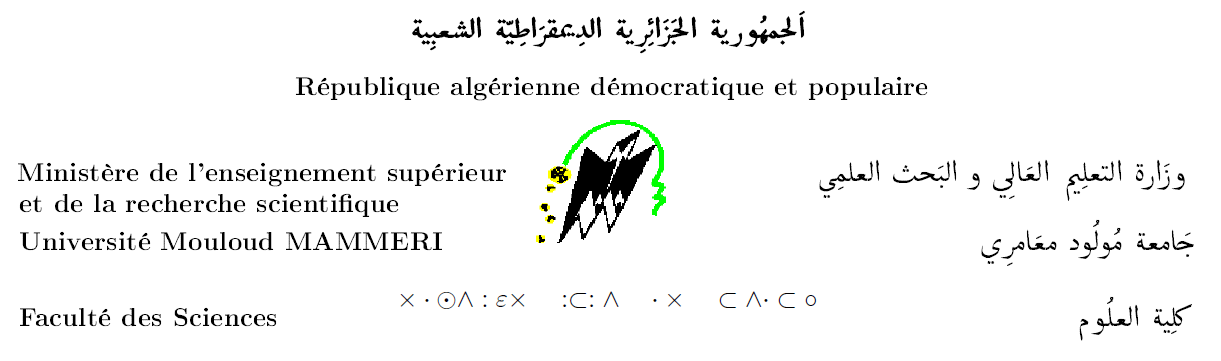 Identification du candidat :Nom  et prénom :Date de naissance :Grade :Etablissement :Critères d’évaluation :Le président du CSD  						Le président du CSF					Fait à Tizi-Ouzou, le :………………           CritèreCritèreCritèreTotal des PointsTotal des PointsPoints validés par le CSDInscription en doctorat 2pts par inscription régulière2pts par inscription régulière……points……pointsNombre de séjours effectués durant les 03 dernières années -3 points pour chaque séjour scientifique-3 points pour chaque séjour scientifique….points….pointsDoctorant X étoile01 point par étoile (Max 05 points)(A Fournir un justificatif)Doctorant X étoile01 point par étoile (Max 05 points)(A Fournir un justificatif)Doctorant X étoile01 point par étoile (Max 05 points)(A Fournir un justificatif)…..points…..pointsContribution à la mise en place des mécanismes de l'Arrêté Ministériel n°1275 du 27 septembre 2022 (à compter de la dernière mobilité octroyée)Contribution à la mise en place des mécanismes de l'Arrêté Ministériel n°1275 du 27 septembre 2022 (à compter de la dernière mobilité octroyée)Contribution à la mise en place des mécanismes de l'Arrêté Ministériel n°1275 du 27 septembre 2022 (à compter de la dernière mobilité octroyée)05 points05 points« Prix nationaux et internationaux liés aux réalisations scientifiques, Projet startup »« Prix nationaux et internationaux liés aux réalisations scientifiques, Projet startup »Brevets PCT (OMPI) 07 points07 points« Prix nationaux et internationaux liés aux réalisations scientifiques, Projet startup »« Prix nationaux et internationaux liés aux réalisations scientifiques, Projet startup »Brevet INAPI, création de start-up : 03 points03 points« Prix nationaux et internationaux liés aux réalisations scientifiques, Projet startup »« Prix nationaux et internationaux liés aux réalisations scientifiques, Projet startup »Projet startup05 points05 pointsPublications internationales réalisées après le dernier stage octroyéPublications internationales réalisées après le dernier stage octroyéCatégorie A+ (DGRSDT)10 points10 pointsPublications internationales réalisées après le dernier stage octroyéPublications internationales réalisées après le dernier stage octroyéCatégorie A (DGRSDT)7 points7 pointsPublications internationales réalisées après le dernier stage octroyéPublications internationales réalisées après le dernier stage octroyéCatégorie B (DGRSDT)5 points5 pointsCommunications internationales et nationalesCommunications internationales et nationalesIndexées (WOS, Scopus)5 points par article conférence5 points par article conférenceCommunications internationales et nationalesCommunications internationales et nationalesInternationale Non indexée2 points par communication (Max 04 points)2 points par communication (Max 04 points)Communications internationales et nationalesCommunications internationales et nationalesNationale01 point /communicationMax 04 points01 point /communicationMax 04 pointsPolycopié pédagogique validé par les instances Scientifiques(Voir les remarques ci-dessous) pour les MAA et MABPolycopié pédagogique validé par les instances Scientifiques(Voir les remarques ci-dessous) pour les MAA et MABPolycopié pédagogique validé par les instances Scientifiques(Voir les remarques ci-dessous) pour les MAA et MAB03 points03 pointsCours, travaux dirigés et travaux pratiques en ligne (e-learning). (Voir les remarques ci-dessous)pour les MAA et MABCours, travaux dirigés et travaux pratiques en ligne (e-learning). (Voir les remarques ci-dessous)pour les MAA et MABCours, travaux dirigés et travaux pratiques en ligne (e-learning). (Voir les remarques ci-dessous)pour les MAA et MABCours02 pointsCours, travaux dirigés et travaux pratiques en ligne (e-learning). (Voir les remarques ci-dessous)pour les MAA et MABCours, travaux dirigés et travaux pratiques en ligne (e-learning). (Voir les remarques ci-dessous)pour les MAA et MABCours, travaux dirigés et travaux pratiques en ligne (e-learning). (Voir les remarques ci-dessous)pour les MAA et MABTD01 pointCours, travaux dirigés et travaux pratiques en ligne (e-learning). (Voir les remarques ci-dessous)pour les MAA et MABCours, travaux dirigés et travaux pratiques en ligne (e-learning). (Voir les remarques ci-dessous)pour les MAA et MABCours, travaux dirigés et travaux pratiques en ligne (e-learning). (Voir les remarques ci-dessous)pour les MAA et MABTP01 pointBook Chapter  (Springer, Elsevier, …)Book Chapter  (Springer, Elsevier, …)Book Chapter  (Springer, Elsevier, …)02 points02 pointsUn ouvrage pédagogique avec ISBN et approuvé par les instances scientifiques (Pour les MAA et MAB)Un ouvrage pédagogique avec ISBN et approuvé par les instances scientifiques (Pour les MAA et MAB)Un ouvrage pédagogique avec ISBN et approuvé par les instances scientifiques (Pour les MAA et MAB)05 points.05 points.Chef de département adjointChef de département adjointChef de département adjoint+2  points+2  points